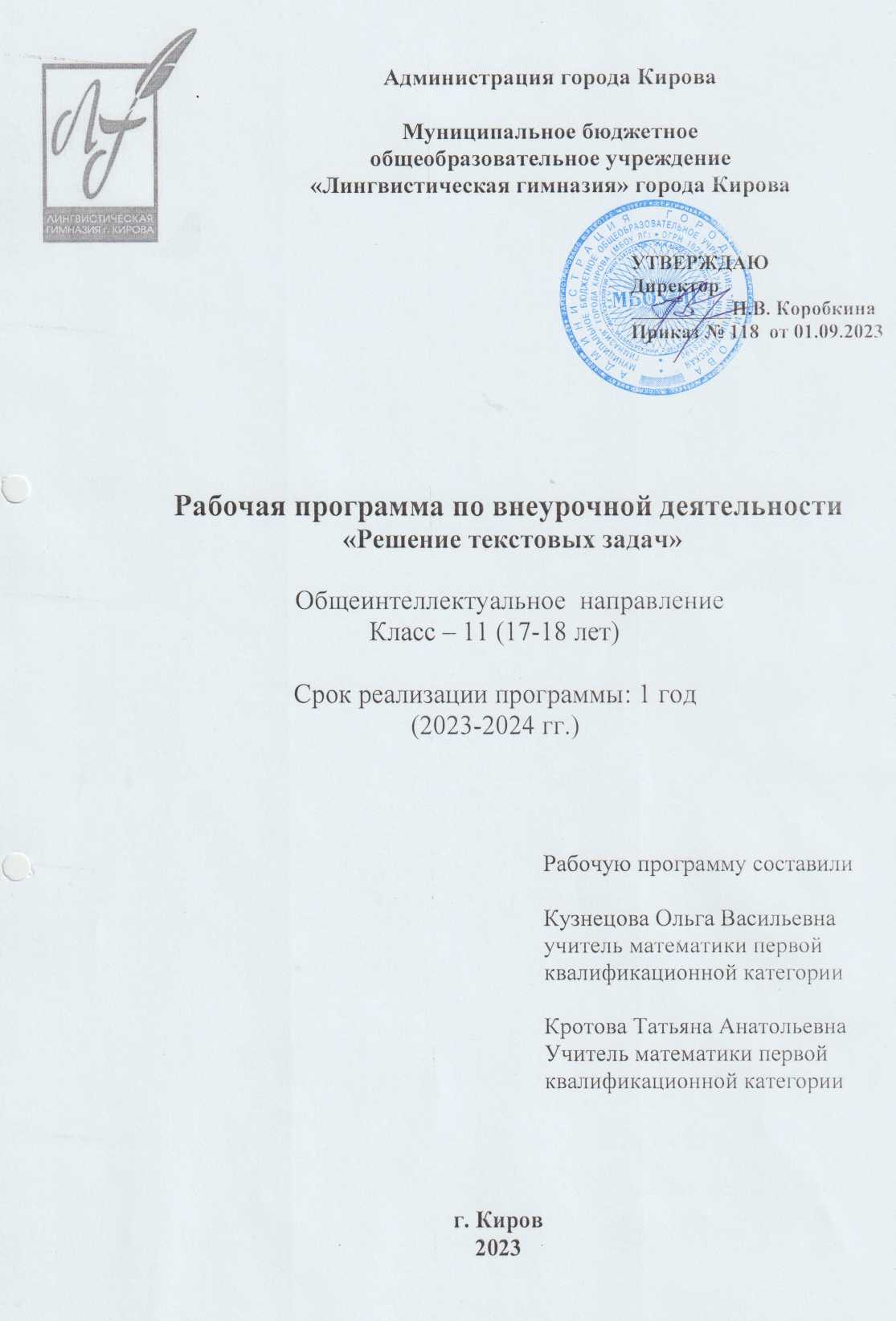 Пояснительная запискаДанная рабочая программа по внеурочной деятельности «Решение текстовых задач» для обучающихся 11 класса составлена на основе следующих документов:Закон ФЗ №273 «Об образовании в Российской Федерации» от 29.12.2019.Федеральный государственный образовательный стандарт основного общего образования / Министерство образования и науки Российской Федерации. -6-е изд., перераб. - М.: Просвещение, 2017.-61 с. (стандарт второго поколения).Данилюк, А. Я. Концепция духовно-нравственного развития и воспитания личности гражданина России / А. Я. Данилюк, А. М. Кондаков, В. А. Тишков. - М.: Просвещение, 2017. - (Стандарты нового поколения).Примерная основная образовательная программа образовательного учреждения. Основная школа / сост. Е. С. Савинов. - М.: Просвещение, 2017.- (Стандарты нового поколения).«Об утверждении СанПиН 2.4.2.2821-10 «Санитарно-эпидемиологические требования к условиям и организации обучения в общеобразовательных учреждениях»: постановление от 29 декабря 2014 г. № 189.Основная образовательная программа МБОУ ЛГ № 88 от 10.06.2020.Программа воспитания МБОУ ЛГ  на 2021-2025 учебные года приказ № 127 от 07.06.2021. При разработке программы использованы следующие методические пособия:Проектирование основной образовательной программы образовательного учреждения / под общ.ред. проф. Р. Г. Чураковой. - М.: Академкнига: Учебник, 2010.Григорьев, Д. В. Внеурочная деятельность школьников. Методический конструктор: пособие для учителя / Д. В. Григорьев, П. В. Степанов. - М.: Просвещение, 2017. - (Стандарты второго поколения).Формирование универсальных учебных действий в основной школе: от действия к мысли. Система заданий: пособие для учителя / А. Г. Асмолов, Г. В. Бурменская, И. А. Володарская [и др.]; под ред. А. Г. Асмолова. - М.: Просвещение, 2020.Цель программы - создание условий для повышения уровня математического развития учащихся, формирования логического мышления посредством освоения основ содержания математической деятельности.в направлении личностного развития: формирование представлений о математике как части общечеловеческой культуры, о значимости математики в развитии цивилизации и современного общества; развитие интереса к математическому творчеству и математических способностей;в метапредметном направлении: формирование общих способов интеллектуальной деятельности, характерных для математики и являющихся основой познавательной культуры, значимой для различных сфер человеческой деятельности;в предметном направлении: создание фундамента для математического развития, формирование механизмов мышления, характерных для математической деятельности.Задачи:научить правильно применять математическую терминологию;совершенствовать навыки счёта, применения формул, различных приемов;научить делать доступные выводы и обобщения, обосновывать собственные мысли.формировать навыки самостоятельной работы;воспитывать сознательное отношение к математике, как к важному предмету;формировать приемы умственных операций школьников (анализ, синтез, сравнение, обобщение, классификация, аналогия), умения обдумывать и планировать свои действия.воспитывать уважительное отношение между членами коллектива в совместной творческой деятельности;воспитывать привычку к труду, умение доводить начатое дело до конца.расширять кругозор учащихся в различных областях элементарной математики;развивать математическое мышление, смекалку, эрудицию;развивать у детей вариативность мышления, воображение, фантазии, творческие способности, умение аргументировать свои высказывания, строить простейшие умозаключения.Программа способствует:развитию разносторонней личности ребенка, воспитанию воли и характера;созданию условий для формирования и развития практических уменийобучающихся решать нестандартные задачи, используя различные методы и приемы;выявлению одаренных детей;развитию интереса к математике.Данная программа составлена в соответствии с возрастными особенностями обучающихся и рассчитана на проведение 1 часа в неделю, 34 часа в год.Планируемые результаты освоения программыЛичностные результаты:ответственное отношение к учению, готовность и способность обучающихся к самообразованию на основе мотивации к обучению ипознанию, осознанный выбор и построение дальнейшей индивидуальной траектории образования на базе ориентировки в мире профессий и профессиональных предпочтений, с учётом устойчивых познавательных интересов; способность к эмоциональному восприятию математических объектов, задач, решений, рассуждений;умение контролировать процесс и результат математической деятельности;первоначальные представления о математической науке как сфере человеческой деятельности, об этапах её развития, о её значимости для развития цивилизации;коммуникативная компетентность в общении и сотрудничестве со сверстниками в образовательной, учебно-исследовательской, творческой и других видах деятельности;критичность мышления, умение распознавать логически некорректные высказывания, отличать гипотезу от факта;креативность мышления, инициативы, находчивости, активности при решении задач.Метапредметные результаты:1) Регулятивныесоставлять план и последовательность действий;определять последовательность промежуточных целей и соответствующих им действий с учётом конечного результата; предвидеть возможность получения конкретного результата при решении задач; осуществлять констатирующий и прогнозирующий контроль по результату и способу действия;концентрировать волю для преодоления интеллектуальных затруднений и физических препятствий; адекватно оценивать правильность и ошибочность выполнения учебной задачи, её объективную трудность и собственные возможности её решения.2) Познавательныеустанавливать причинно-следственные связи; строить логические рассуждения, умозаключения (индуктивные, дедуктивные и по аналогии) и выводы; формировать учебную и общекультурную компетентность в области использования информационно-коммуникационных технологий;видеть математическую задачу в других дисциплинах, окружающей жизни;выдвигать гипотезу при решении учебных задач и понимать необходимость их проверки;планировать и осуществлять деятельность, направленную на решение задач исследовательского характера;выбирать наиболее эффективные и рациональные способы решения задач;интерпретировать информацию (структурировать, переводить сплошной текст в таблицу, презентовать полученную информацию, в том числе с помощью ИКТ); оценивать информацию (критическая оценка, оценка достоверности).3) Коммуникативныеорганизовывать учебное сотрудничество и совместную деятельность с учителем и сверстниками: определять цели, распределять функции и роли участников;взаимодействовать и находить общие способы работы; работать в группе; находить общее решение и разрешать конфликты на основе согласования позиций и учёта интересов; слушать партнёра; формулировать, аргументировать и отстаивать своё мнение;прогнозировать возникновение конфликтов при наличии различных точек зрения;разрешать конфликты на основе учёта интересов и позиций всех участников;координировать и принимать различные позиции во взаимодействии;аргументировать свою позицию и координировать её с позициями партнёров в сотрудничестве при выработке общего решения в совместной деятельности.Предметные результаты Учащиеся получат возможность научиться:самостоятельно приобретать и применять знания в различных ситуациях для решения различной сложности практических задач, в том числе с использованием при необходимости справочных материалов, калькулятора и компьютера;пользоваться предметным указателем энциклопедий и справочников для нахождения информации;уметь решать задачи с помощью перебора возможных вариантов;выполнять арифметические преобразования выражений, применять их для решения учебных математических задач и задач, возникающих в смежных учебных предметах;применять изученные понятия, результаты и методы при решении задач из различных реальных ситуаций, не сводящихся к непосредственному применению известных алгоритмов;самостоятельно действовать в ситуации неопределённости при решении актуальных для них проблем, а также самостоятельно интерпретировать результаты решения задачи с учётом ограничений, связанных с реальными свойствами рассматриваемых процессов и явлений.Ожидаемые конечные результаты реализации программыРезультаты первого уровня – приобретение учащимися научного знания, понимание необходимости научных знаний для развития личности и общества, их роли в жизни, труде, творчестве, осознание важности непрерывного образования и самообразования в течение всей жизни.Результаты второго уровня – получение учащимися опыта переживания позитивного отношения к учебной и учебно-трудовой деятельности, общественно полезным делам, умение осознанно проявлять инициативу и дисциплинированность.Результаты третьего уровня – получение учащимися опыта планирования трудовой деятельности, рационального использования учебного времени, информации и материальных ресурсов, осуществлять коллективную работу, в том числе при разработке и реализации учебных и учебно-исследовательских проектов; соотносить свои интересы и возможности с профессиональной перспективой, получать дополнительные знания и умения, необходимые для профильного или профессионального образования.Содержание программыКалендарно-тематическое планирование курсаЛитератураВ.Н. Студенецкая, З.С. Гребнева. Готовимся к ЕГЭ. Учебное пособие. Часть 1,2. -Волгоград: «Учитель», 2019г.М.А. Иванов. Математика без репетитора. 800 задач с ответами и решениями для абитуриентов. Учебное пособие. - М.: Издательский центр «Вентана - Граф», 2020г.Ю.В. Садовничий. Математика. Конкурсные задачи по алгебре с решениями. Часть 6. Решение текстовых задач. Учебное пособие - 3-е изд., стер. - М.: Издательский отдел УНЦ ДО, 2016г. (серия «В помощь абитуриенту»),М.В. Лурье, Б.И. Александров. Задачи на составление уравнений. Учебное руководство. - М.: Наука. Главная редакция физико-математической литературы, 2019г.Г.В. Дорофеев, М.К. Потапов, Н.Х. Розов. Пособие по математике для поступающих в вузы (избранные вопросы элементарной математики). - М.: Наука. Главная редакция физико-математической литературы, 2018г.Г.Н. Тимофеев Математика для поступающих в вузы. Учебное пособие - 2020г.№ТемаКоличество часовСодержаниеТекстовые задачи и техника их решения1Текстовая задача. Виды текстовых задач и их примеры. Решение текстовой задачи. Этапы решения текстовой задачи. Решение текстовых задач арифметическими приёмами (по действиям). Решение текстовых задач методом составления уравнения, неравенства или их системы. Значение правильного письменного оформления решения текстовой задачи. Решение текстовой задачи с помощью графика. Чертёж к текстовой задаче и его значение для построения математической модели.Задачи на движение11Движение тел по течению и против течения. Равномерное и равноускоренное движения тел по прямой линии в одном направлении и навстречу друг другу. Движение тел по окружности в одном направлении и навстречу друг другу. Формулы зависимости расстояния, пройденного телом, от скорости, ускорения и времени в различных видах движения. Графики движения в прямоугольной системе координат. Чтение графиков движения и применение их для решения текстовых задач. Решение текстовых задач с использованием элементов геометрии. Особенности выбора переменных и методики решения задач на движение. Составление таблицы данных задачи на движение и её значение для составления математической модели.Задачи на сплавы, смеси, растворы4Формула зависимости массы или объёма вещества в сплаве, смеси, растворе («часть») от концентрации («доля») и массы или объёма сплава, смеси, раствора («всего»). Особенности выбора переменных и методики решения задач на сплавы, смеси, растворы. Составление таблицы данных задачи на сплавы, смеси, растворы и её значение для составления математической модели.Задачи на работу4Формула зависимости объёма выполненной работы от производительности и времени её выполнения. Особенности выбора переменных и методики решения задач на работу. Составление таблицы данных задачи на работу и её значение для составления математической модели.Задачи на проценты7Формулы процентов и сложных процентов. Особенности выбора переменных и методики решения задач с экономическим содержанием.Задачи на числа7Представление многозначного числа в виде суммы разрядных слагаемых. Особенности выбора переменных и методика решения задач на числа.Итого34№Тема занятияДатаДата№Тема занятияпланфактТекстовые задачи и техника их решенияТема 1. Задачи на движениеТема 1. Задачи на движениеДвижение по течению и против теченияДвижение по течению и против теченияРавномерное и равноускоренное движение по прямойРавномерное и равноускоренное движение по прямойРавномерное и равноускоренное движение по прямойДвижение по окружностиДвижение по окружностиГрафический способ решения задач на движениеГрафический способ решения задач на движениеРешение задач на движениеРешение задач на движениеТема 2. Задачи на сплавы, смеси, растворыТема 2. Задачи на сплавы, смеси, растворыЗадачи на сплавыЗадачи на смесиЗадачи на растворыПрактикум по решению задач  на сплавы, смеси, растворыТема 3. Задачи на работуТема 3. Задачи на работуЗадачи на работуПрактикум по решению задачПрактикум по решению задачЗадачи на смекалкуТема 4. Задачи на процентыТема 4. Задачи на процентыЗадачи на процентыЗадачи с экономическим содержаниемВкладыКредитыФормула сложных процентовЗадачи на оптимальный выборПрактикум по решению задачТема 5.Тема 5.Задачи на числаЧисловые наборы на карточках и досках Последовательности и прогрессииСюжетные задачи: кино, театр, мотки верёвки ·Практикум по решению задачТворческая работа по теме «Задачи на проценты»Творческая работа по теме «Задачи на числа»